Мета роботи  вивчення принципу дії, зняття характеристик і визначення основних параметрів польового транзистора з керованим п-р переходом.Складання і випробування схемиДосліджуваний польовий транзистор, джерела живлення, вимірювальні прилади і потенціометри з'єднують за схемою, яка наведена на рис.1. Після перевірки починають випробування схеми. Для цього потенціометром R1 встановлюють напругу на ділянці затвор-витік приблизно 0,5 В, а потенціометром R2 змінюють напругу між стоком і витоком від 0 до ( 520 ) В.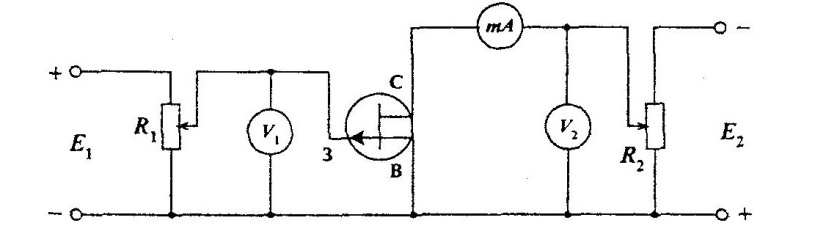 Рис1. Схема для дослідження польового транзистораСпостерігаючи, як змінюється струм стоку, переконуються у можливості зняття стокової характеристики.Можливість зняття стоково-затворної характеристики перевіряють, подаючи на стік напругу ( 510 ) В. Підтримуючи цю напругу сталою, змінюють напругу між затвором і витоком від 0 В до значення напруги, яка відповідає напрузі відсічки та спостерігають, як змінюється струм стоку.Зняття стокових характеристик польового транзистора при U3=const.Перед зняттям характеристик готують таблицю спостережень (табл.2)Стокові характеристики польового транзистора знімають для ( 58 ) значень напруг на затворі U3 . Значення напруг на затворі залежать від типу досліджуваного транзистора і знаходяться в межах ( 010 ) В. Напругу стоку змінюють під час зняття характеристики через ( 12 ) В за допомогою потенціометра R2 .Зняття стоково-затворної характеристики польового транзистора при Uст=constПеред зняттям характеристики готують таблицю спостережень (табл.3).Стоково-затворну характеристику знімають для декількох сталих значень напруг стоку, наприклад: Ucm1=5B, Ucm2 = 10B. При цьому змінюють напругу на затворі від 0 (при максимальному значенні струму стоку) до напруги відсічки (при якій струм стоку дорівнює нулю) через ( 0,10,2 ) В.Побудова стокових та стоково-затворних характеристик польовоготранзистораНа основі табл.2 і табл.3 у прямокутній системі координат будують сімейство стокових і стоково-затворних характеристик. Приблизний вигляд цих характеристик показаний на рис.2 і рис.3.Визначення параметрів польового транзистора за стоковою характеристикоюДля визначення вихідного диференціального опору на одній із стокових характеристик будують характеристичний трикутник ABC, з якого знаходять                                                (Ом).                                                   (1)Визначення параметрів польового транзистора за стоково-затворною характеристикоюНа цій характеристиці (рис.3) визначають значення напруги відсічки Uвід .Для визначення крутизни характеристики на стоково-затворній характеристиці будують характеристичний трикутник ABC, з якого знаходять                                                             (мА/В)                                                     (2)Таблиці  Таблиця 2Транзистор типу ________Таблиця 3Транзистор типу ________Uз1=        BUз1=        BUз2=         BUз2=         BUз3=         BUз3=         BUз4=         BUз4=         BUз5=       BUз5=       BUз6=       BUз6=       BUст , ВIст , мАUст , ВIст , мАUст , ВIст , мАUст , ВIст ,мАUст , ВIст ,мАUст , ВIст ,мАUз , ВIз , мАUз , ВIз , мА